St. Vincent de Paul Dental Clinic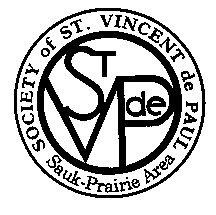 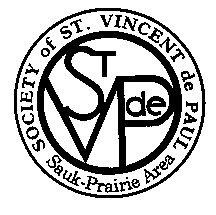 	                                                                          Clinic Location:	                                                                                        1906 North Street	                                                                                                        Prairie du Sac, WI 53578	                                                                                                                 Phone (608) 644-0504 ext. 10                   stvdpdental@gmail.com		Application GuidelinesPurpose: The purpose of the St. Vincent de Paul Dental Discount Program is to provide discounted dental services to qualified uninsured/underinsured clients. Definitions: Household includes anyone who resides with you. Gross Income: Income is calculated based on Gross Income (money earned before deductions, such as taxes), Household money received through employment, SSDI, SSI, Unemployment, Child Support, Pension, Disability or Social Security. Procedure: Due to cost of postage, applications will not be mailed. There are NO EXCEPTIONS. They will be available at the St. Vincent de Paul Resource Center and the Sauk & Columbia County Human Services buildings. Patient Registration application must be completed, signed, and returned prior to a scheduled appointment. All clients will be interviewed and approved by a St. Vincent Dental Clinic Representative based on Federal Poverty Level (FPL) guidelines according to income and family size. Verifications Required/Purpose of Verifications: 	St. Vincent de Paul Dental Clinic        	Clinic Location:        	1906 North Street       	Prairie du Sac, WI 53578        	Phone (608) 644-0504 ext. 10 							       	stvdpdental@gmail.com		    Patient Registration	County ______________________________PATIENT INFORMATION First Name _______________________________ Last Name ___________________________________ Middle Initial_________  Address_______________________________________________ Address 2 ___________________________________________  City, State, Zip ____________________________________________________________ Cellular __________________________  Home Phone _____________________________ Work Phone __________________________________Ext _________________  Sex     □ Male      □ Female  	   Marital Status	 □ Married     □ Single       □ Divorced        □ Separated       □ Widowed   Birth Date ___________________ Age ________ Social Security ____________________Drivers Lic________________________Email ________________________________________________  SECTION 2 	SECTION 3 Employment Status   □ Full Time    □ Part Time    □ Retired           Driver’s License # ______________________________________  Student Status   □ Full Time    □ Part Time 			Spouse’s Name________________________________________Medicaid ID___________________________________________ Emergency Name______________________________________  								Emergency Phone Number ______________________________  	Badger Care ID________________________________________  Number of People in Household__________________________  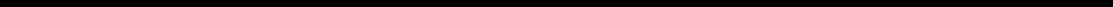 RESPONSIBLE PARTYFirst Name _______________________________ Last Name ___________________________________ Middle Initial_________  Address _______________________________________________ Address 2___________________________________________  City, State, Zip ____________________________________________________________ Cellular __________________________  Home Phone _____________________________ Work Phone __________________________________ Ext _________________  Birth Date_______________________________ Social Security ___________________ Drivers Lic _________________________□ Responsible Party is also a Policy Holder for Patient                   	□ Primary Insurance Policy Holder  PRIMARY INSURANCE INFORMATION Name of Insured ________________________________________ Relationship to Insured   □ Self    □ Spouse   □ Child    □ Other     Insured Soc Sec _________________________________________ Insured Birth Date ____________________________________Employer______________________________________________  Insurance Company___________________________________Address _______________________________________________ Address _____________________________________________Address 2______________________________________________ Address 2____________________________________________City, State, Zip __________________________________________City, State, Zip ________________________________________Rem Benefits ___________________________________________Rem Deduction _______________________________________Medical History	Patient Name _________________________________________________________________________________________________ 	Birth Date __________________________________ Date of Last Dental Exam ____________________________________________ 	           Although dental personnel primarily treat the area in and around your mouth, your mouth is a part of your entire body. Health problems that you may            have, or medication that you may be taking, could have an important interrelationship with the dentistry you will receive. Thank you for answering the            following questions.  ARE YOU ALLERGIC TO ANY OF THE FOLLOWING?  Aspirin 	 Penicillin        Codeine        Local Anesthetics        Acrylic        Metal        Latex        Sulfa drugsOther    If yes, please explain_________________________________________________________________________________________________________ALWAYS CHECK WITH YOUR FAMILY DOCTOR BEFORE YOUR DENTAL APPOINTMENT TO SEE IF YOU NEED TO BE PRE-MEDICATED OR IF YOU NEED TO STOP TAKING ANY MEDICATIONS!Signature __________________________________________________ Date ______________________________________________							                                             	                                           Clinic Location:	                                                                                              1906 North Street	                                                                                                         Prairie du Sac, WI 53578                Phone (608) 644-0504 ext. 10                     stvdpdental@gmail.com	Financial Assistance WorksheetName _________________________________________________ Date ________________________________________Verification Needed Purpose Acceptable Documentation Income Verify Earnings (Two forms from this group) Pay stubs (last 2 pay periods) Recent Tax filing Food Stamps Statement stating “no income” Letter from employer “13.7263.3 Earnings Verification” form Unemployment earnings SSI/SSDI income information ID Verify Identity Driver’s License School ID State Issued ID Passport Green Card SSN Proof of Dependents Verify Responsibility of Children Copy of Birth Certificate “Footprints” from hospital School Enrollment Form Taxes with Children Listed as Dependents Partnership Verify Number of People in Household Marriage License Bank Statements Lease/Mortgage with Both Names Listed Proof of Residency Verify Residence Recent Utility Bill Rental Lease Are you under a physician’s care now?  Yes    No If yes, please explain ______________________________________________Have you ever been hospitalized or had a major operation?  Yes    No If yes, please explain ______________________________________________Have you ever had a serious head or neck injury?  Yes    No If yes, please explain ______________________________________________Are you taking any medications, pills, or drugs?                                           Yes    No         If yes, please explain ______________________________________________________________________________________________________________________________________________________________________________________________________________________________________________________________________________________________________________________________                                                    Are you taking any medications, pills, or drugs?                                           Yes    No         If yes, please explain ______________________________________________________________________________________________________________________________________________________________________________________________________________________________________________________________________________________________________________________________                                                    Are you taking any medications, pills, or drugs?                                           Yes    No         If yes, please explain ______________________________________________________________________________________________________________________________________________________________________________________________________________________________________________________________________________________________________________________________                                                    Do you take, or have you taken, Phen-Fen or Redux?  Yes    No  _______________________________________________________________Have you ever taken Fosamax, Boniva, Actonel,  or any other medications containing bisphosphonates?  Yes    No  _______________________________________________________________Are you on a special diet?  Yes    No  _______________________________________________________________Do you use tobacco?  Yes    No  _______________________________________________________________Do you use controlled substances?  Yes    No  _______________________________________________________________WOMEN    ARE YOU:     Pregnant/Trying to get pregnant?   Yes    No 	                Taking Oral Contraceptives?    Yes    No                 Nursing?   Yes    No WOMEN    ARE YOU:     Pregnant/Trying to get pregnant?   Yes    No 	                Taking Oral Contraceptives?    Yes    No                 Nursing?   Yes    No WOMEN    ARE YOU:     Pregnant/Trying to get pregnant?   Yes    No 	                Taking Oral Contraceptives?    Yes    No                 Nursing?   Yes    No DO YOU HAVE, OR HAVE YOU HAD, ANY OF THE FOLLOWING?  	   DO YOU HAVE, OR HAVE YOU HAD, ANY OF THE FOLLOWING?  	   DO YOU HAVE, OR HAVE YOU HAD, ANY OF THE FOLLOWING?  	   DO YOU HAVE, OR HAVE YOU HAD, ANY OF THE FOLLOWING?  	   AIDS/HIV PositiveY  NCortisone Medicine                 Y  N  Hemophilia Y  N Radiation Treatments Y  N Alzheimer’s Disease Y  N Diabetes Y  N Hepatitis A Y  N Recent Weight Loss Y  N Anaphylaxis Y  N Drug Addiction Y  N Hepatitis B or C Y  N Renal Dialysis Y  N Anemia Y  N Easily Winded Y  N Herpes Y  N Rheumatic Fever Y  N Angina Y  N Emphysema Y  N High Blood Pressure Y  N Rheumatism Y  N Arthritis/Gout Y  N Epilepsy or Seizures Y  N High Cholesterol Y  N Scarlet Fever Y  N Artificial Heart Valve Y  N Excessive Bleeding Y  N Hives or Rash Y  N Shingles Y  N Artificial Joint Y  N Excessive Thirst Y  N Hypoglycemia Y  N Sickle Cell Disease Y  N Asthma Y  N Fainting Spells/Dizziness     Y  NFainting Spells/Dizziness     Y  NIrregular Heartbeat Y  N Sinus Trouble Y  N Blood Disease Y  N Frequent Cough Y  N Kidney Problems Y  N Spina Bifida Y  N Blood Transfusion Y  N Frequent Diarrhea Y  N Leukemia Y  N Stomach/Intestinal Disease Y  N Breathing Problem Y  N Frequent Headaches Y  N Liver Disease Y  N Stroke Y  N Bruise Easily Y  N Genital Herpes Y  N Low Blood Pressure Y  N Swelling of Limbs Y  N Cancer Y  N Glaucoma Y  N Lung Disease Y  N Thyroid Disease Y  N Chemotherapy Y  N Hay Fever Y  N Mitral Valve Prolapse Y  N Tonsillitis Y  N Chest Pains Y  N Heart Attack/Failure Y  N Osteoporosis Y  N Tuberculosis Y  N Cold Sores/Fever Blisters Y  N Heart Murmur Y  N Pain in Jaw Joints Y  N Tumors or Growths Y  N Congenital Heart Disorder           Y  NHeart Pacemaker Y  N Parathyroid Disease Y  N Ulcer Y  N ConvulsionsY  NHeart Trouble/Disease           Y  NPsychiatric Care Y  N Venereal Disease Y  N Yellow Jaundice                            Y  NHave you ever had any serious illness not listed above?   Y  NIf yes, please explain _____________________________________________________________________________________________________________________________________________________________________________________________________________________________________________________________Have you ever had any serious illness not listed above?   Y  NIf yes, please explain _____________________________________________________________________________________________________________________________________________________________________________________________________________________________________________________________Have you ever had any serious illness not listed above?   Y  NIf yes, please explain _____________________________________________________________________________________________________________________________________________________________________________________________________________________________________________________________Have you ever had any serious illness not listed above?   Y  NIf yes, please explain _____________________________________________________________________________________________________________________________________________________________________________________________________________________________________________________________Have you ever had any serious illness not listed above?   Y  NIf yes, please explain _____________________________________________________________________________________________________________________________________________________________________________________________________________________________________________________________Have you ever had any serious illness not listed above?   Y  NIf yes, please explain _____________________________________________________________________________________________________________________________________________________________________________________________________________________________________________________________Have you ever had any serious illness not listed above?   Y  NIf yes, please explain _____________________________________________________________________________________________________________________________________________________________________________________________________________________________________________________________Have you ever had any serious illness not listed above?   Y  NIf yes, please explain _____________________________________________________________________________________________________________________________________________________________________________________________________________________________________________________________Do you use any pre-medications?   Y  N        If yes, please list antibiotic used.                                                                                    	______________________________________________________________________Do you use any pre-medications?   Y  N        If yes, please list antibiotic used.                                                                                    	______________________________________________________________________Do you use any pre-medications?   Y  N        If yes, please list antibiotic used.                                                                                    	______________________________________________________________________Do you use any pre-medications?   Y  N        If yes, please list antibiotic used.                                                                                    	______________________________________________________________________Do you use any pre-medications?   Y  N        If yes, please list antibiotic used.                                                                                    	______________________________________________________________________Do you use any pre-medications?   Y  N        If yes, please list antibiotic used.                                                                                    	______________________________________________________________________Do you use any pre-medications?   Y  N        If yes, please list antibiotic used.                                                                                    	______________________________________________________________________Do you use any pre-medications?   Y  N        If yes, please list antibiotic used.                                                                                    	______________________________________________________________________INCOME SELF—MONTHLY SPOUSE/HOUSEHOLD—MONTHLY Employment/Wages Unemployment Disability/SSI Food Stamps Child Support Other TOTAL EXPENSES SELF—MONTHLY SELF—MONTHLY SPOUSE/HOUSEHOLD—MONTHLY Rent or Mortgage Lot Rent Utilities (water & light) Heat (gas or fuel oil) Phone Bill Food & Misc. Hygiene Vehicle Payment Homeowner’s/Car Insurance Gasoline Health Insurance Credit Card Payments Medication Expenses Clinic/Hospital Bills Alimony/Child Support Storage Unit Cigarettes/Alcohol Cable/Satellite/Internet/Direct TV Other Expense TOTAL TOTAL 